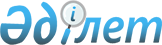 О внесении изменений и дополнений в постановление Правительства Республики Казахстан от 8 сентября 2017 года № 554 "Об утверждении Правил предоставления трансфертов фонду социального медицинского страхования"
					
			Утративший силу
			
			
		
					Постановление Правительства Республики Казахстан от 22 июня 2020 года № 380. Утратило силу постановлением Правительства Республики Казахстан от 29 августа 2023 года № 731.
      Сноска. Утратило силу постановлением Правительства РК от 29.08.2023 № 731 (вводится в действие с 02.03.2024).
      Правительство Республики Казахстан ПОСТАНОВЛЯЕТ:
      1. Внести в постановление Правительства Республики Казахстан от 8 сентября 2017 года № 554 "Об утверждении Правил предоставления трансфертов фонду социального медицинского страхования" (САПП Республики Казахстан, 2017 г., № 44, ст. 278) следующие изменения и дополнения:
      в Правилах предоставления трансфертов фонду социального медицинского страхования, утвержденных указанным постановлением:
      пункт 5 изложить в следующей редакции:
      "5. Перечисление уполномоченным органом трансфертов:
      1) на оплату за оказание услуг в рамках ГОБМП осуществляется ежемесячно на контрольный счет наличности фонда в казначействе в течение первых пяти рабочих дней текущего месяца (в декабре месяце до 20 числа) в пределах сумм индивидуального плана финансирования по платежам;
      2) на возмещение затрат фонда на оплату услуг субъектам здравоохранения за оказание медицинской помощи в системе ОСМС военнослужащим, сотрудникам специальных государственных и правоохранительных органов осуществляется ежемесячно на банковский счет фонда не позднее 30 числа месяца, следующего за отчетным месяцем, согласно заявке фонда (далее – заявка), по форме согласно приложению 1 к настоящим Правилам, в пределах сумм индивидуального плана финансирования по платежам.
      Заявка формируется в соответствии со сводным реестром на возмещение затрат фонда на оплату услуг субъектам здравоохранения за оказание медицинской помощи в системе ОСМС военнослужащим, сотрудникам специальных государственных и правоохранительных органов на основании данных информационных систем Министерства здравоохранения Республики Казахстан до 25 числа месяца, следующего за отчетным месяцем, по форме согласно приложению 2 к настоящим Правилам.
      Перечисление денежных средств с учетом внесенных изменений в планы финансирования по обязательствам и платежам осуществляется до 25 числа текущего месяца.
      Сумма неиспользованного остатка по трансфертам на оплату за оказанные услуги в рамках ГОБМП к концу месяца подлежит включению фондом в сумму последующего за ним месяца.
      Неиспользованные (недоиспользованные) в течение финансового года суммы трансфертов на оплату за оказание услуг в рамках ГОБМП, выделенных в истекшем финансовом году, подлежат возврату в доход республиканского бюджета после погашения фондом обязательств предшествующего года, но не позднее 1 марта текущего финансового года.";
      пункт 7 изложить в следующей редакции:
      "7. Перечисление денежных средств в виде взносов государства на ОСМС за лиц, освобожденных от уплаты взносов, указанных в подпунктах 1), 2), 3), 4), 5), 6), 6-1), 7), 8), 9), 10), 11), 12), 13) и 15) пункта 1 статьи 26 Закона, осуществляется в соответствии с Правилами исчисления (удержания) и перечисления отчислений и (или) взносов, определяемыми уполномоченным органом.";
      дополнить приложениями 1 и 2 согласно приложениям 1 и 2 к настоящему постановлению.
      2. Настоящее постановление вводится в действие после дня его первого официального опубликования и распространяется на правоотношения, возникшие с 1 января 2020 года.
                                                 Заявка                                           на _______ 20___ года       на возмещение затрат фонда социального медицинского страхования на оплату услуг       субъектам здравоохранения за оказание медицинской помощи в системе ОСМС       военнослужащим, сотрудникам специальных государственных и правоохранительных                                     органов, за_______ 20____ года
      Председатель правления             _________________________       ____________       (либо лицо, его замещающее) фамилия, имя, отчество (при его наличии) подпись       Главный бухгалтер             _________________________             ____________                               фамилия, имя, отчество (при его наличии) подпись       М.П.       "_____" ______________20_____ г.       Фамилия и телефон исполнителя _______________________ 
                                           Сводный реестр       на возмещение затрат фонда социального медицинского страхования на оплату услуг       субъектов здравоохранения за оказание медицинской помощи в системе ОСМС       военнослужащим, сотрудникам специальных государственных и правоохранительных                                     органов, за ______ 20____ года
      Председатель правления       ____ __________________________       ______________       (либо лицо, его замещающее) фамилия, имя, отчество (при его наличии) подпись       Главный бухгалтер       _____________________________________       ____________                         фамилия, имя, отчество (при его наличии)       подпись       "______"___________20_____ г.       Фамилия и телефон исполнителя _______________________ ______________________ 
					© 2012. РГП на ПХВ «Институт законодательства и правовой информации Республики Казахстан» Министерства юстиции Республики Казахстан
				
      Премьер-МинистрРеспублики Казахстан 

А. Мамин
Приложение 1
к постановлению Правительства
Республики Казахстан
от 22 июня 2020 года № 380Приложение 1
к Правилам предоставления
трансфертов фонду социального
медицинского страхованияФорма
тенге
тенге
Учреждение
 226
Программа
066
Подпрограмма
104
Специфика
351
Вид выплат
Сумма
Учреждение
 226
Программа
066
Подпрограмма
104
Специфика
351
Трансферты в фонд социального медицинского страхования на оплату услуг субъектов здравоохранения по оказанию медицинской помощи в системе ОСМС военнослужащим, сотрудникам специальных государственных и правоохранительных органовПриложение 2
к постановлению Правительства
Республики Казахстан
от 22 июня 2020 года № 380Приложение 2
к Правилам предоставления
трансфертов фонду социального
медицинского страхованияФорматыс. тенге
Наименование областей, городов республиканского значения, столицы
Всего к оплате
Консультативно-диагностическая помощь
Консультативно-диагностическая помощь
Стационарозамещающая помощь
Стационарозамещающая помощь
Стационарная медицинская помощь
Стационарная медицинская помощь
Лекарственное обеспечение на амбулаторном уровне
Лекарственное обеспечение на амбулаторном уровне
Наименование областей, городов республиканского значения, столицы
Сумма
Количество
услуг
Сумма
Количество
пролеченных больных
Сумма
Количество
пролеченных больных
Сумма
Количество
обеспеченных рецептов
Сумма
Итого по Республике Казахстан
Акмолинская
Актюбинская
Алматинская
Атырауская
Восточно-Казахстанская
Жамбылская
Западно-Казахстанская
Карагандинская
Костанайская
Кызылординская
Мангистауская
Павлодарская
Северо-Казахстанская
Туркестанская
город Алматы
город Нур-Султан
город Шымкент